ABOUT MY CHILD…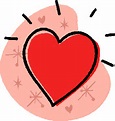 Dear Parents,Welcome to a new school year!  So that I may get to know you and your child better, I would like for you to tell me a little about your child’s life at home.  Please answer the following questions and return it as soon as possible.  Your input is appreciated and invaluable.  Sincerely,Mrs. VlachosDescribe your child as a person:What are your expectations for your child’s school year?What does your child say about school at home?What are your child’s interests and strengths?In what areas do you think your child needs to improve?Please include any other information that you feel is important for me to know.Child’s Name:___________________________________________________Parent/Guardian’s Name:__________________________________________Contact Information:  Email:________________________________________Cell #______________________		Home #______________________